                                                                                                                                        Проект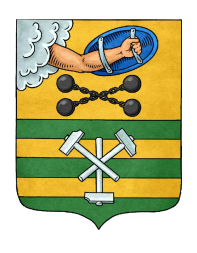                              РЕСПУБЛИКА КАРЕЛИЯПЕТРОЗАВОДСКИЙ ГОРОДСКОЙ СОВЕТРЕШЕНИЕО внесении изменений   в Правила землепользования и застройки  города  Петрозаводска в границах территории Петрозаводского городского округаВ соответствии со статьями 31, 32, 33 Градостроительного кодекса Российской Федерации, учитывая протокол публичных слушаний от 19.03.2018  и заключение о результатах публичных слушаний от 19.03.2018,  Петрозаводский городской СоветРЕШИЛ:Внести следующие изменения в Правила землепользования и застройки города Петрозаводска в границах территории Петрозаводского городского округа, утвержденных    Решением    Петрозаводского    городского    Совета     от   11.03.2010 № 26/38-771 «Об утверждении Правил землепользования и застройки города Петрозаводска в границах территории Петрозаводского городского округа»: - абзац седьмой статьи 1 изложить в следующей редакции: «Документация по планировке территории – проекты планировки территории; проекты межевания территории.»;- абзац тридцать четвертый статьи 1 изложить в следующей редакции: «Планировка территории – осуществление деятельности по развитию территорий посредством разработки проектов планировки территории, проектов межевания территории.»; - дефис первый пункта 2 статьи 3 изложить в следующей редакции:«-  подготовке, проверке и утверждении документации по планировке территории, подготовке градостроительных планов земельных участков;»;- статью 15 изложить в следующей редакции: «Статья 15. Общие положения о планировке территории1. Подготовка документации по планировке территории осуществляется в целях обеспечения устойчивого развития территорий, в том числе выделения элементов планировочной структуры, установления границ земельных участков, установления границ зон планируемого размещения объектов капитального строительства. 2. Назначение, виды документации по планировке территории, общие требования к документации по планировке территории, инженерные изыскания для подготовки документации по планировке территории определены статьями 41, 41.1, 41.2 Градостроительного кодекса РФ.3. Состав и требования к разработке документации по планировке территории определены статьями 42, 43 Градостроительного кодекса РФ.  4. Особенности подготовки документации по планировке территории применительно к территории городского округа определены статьей 46  Градостроительного кодекса РФ.». Проект подготовлен комитетом экономики и управления муниципальным имуществом Администрации Петрозаводского городского округа ПОЯСНИТЕЛЬНАЯ ЗАПИСКАк проекту   Решения  Петрозаводского городского Совета«О внесении изменений в Правила землепользования и застройки города Петрозаводска в границах территории Петрозаводского городского округа»В соответствии со статьей 33 Градостроительного кодекса РФ и Положением о порядке деятельности комиссии по подготовке проекта Правил землепользования и застройки города Петрозаводска в границах территории Петрозаводского городского округа (далее – Комиссия), утвержденным   постановлением  Главы  Петрозаводского  городского   округа  от  08.10.2008 № 2613 «О подготовке Правил землепользования и застройки города Петрозаводска в границах территории Петрозаводского городского округа», заинтересованные лица обращаются в Комиссию с предложениями о внесении изменений в Правила землепользования и застройки города Петрозаводска в границах территории Петрозаводского городского округа, утвержденные Решением Петрозаводского городского Совета от 11.03.2010 № 26/38-771 (далее - Правила). На заседании комиссии от 10 октября 2017 года рассмотрено  предложение Администрации Петрозаводского городского округа о внесении следующих изменений в Правила землепользования и застройки города Петрозаводска в границах территории Петрозаводского городского округа:- абзац седьмой статьи 1 изложить в следующей редакции: «Документация по планировке территории – проекты планировки территории; проекты межевания территории.»;- абзац тридцать четвертый статьи 1 изложить в следующей редакции: «Планировка территории – осуществление деятельности по развитию территорий посредством разработки проектов планировки  территории, проектов межевания территории.»; -  дефис первый пункта 2 статьи 3 изложить в следующей редакции: « -   подготовке, проверке и утверждении документации по планировке территории, подготовке градостроительных планов земельных участков;»;- статью 15 изложить в следующей редакции: «Статья 15. Общие положения о планировке территории1. Подготовка документации по планировке территории осуществляется в целях обеспечения устойчивого развития территорий, в том числе выделения элементов планировочной структуры, установления границ земельных участков, установления границ зон планируемого размещения объектов капитального строительства. 2. Назначение, виды документации по планировке территории, общие требования к документации по планировке территории, инженерные изыскания для подготовки документации по планировке территории определены статьями 41, 41.1, 41.2 Градостроительного кодекса РФ.3. Состав и требования к разработке документации по планировке территории определены статьями 42, 43 Градостроительного кодекса РФ.  4. Особенности подготовки документации по планировке территории применительно к территории городского округа определены  статьей 46  Градостроительного кодекса РФ.». Данные изменения предлагается внести в целях приведения Правил в соответствие с действующим законодательством Российской Федерации. С учетом вышеизложенного комиссия согласилась с доводами заявителя и подготовила  заключение, в котором содержатся рекомендации о внесении изменения в Правила в соответствии с поступившим предложением. Главой Петрозаводского городского округа, согласно части 5 статьи 33 Градостроительного кодекса РФ, с учетом рекомендаций, содержащихся в заключении Комиссии, принято решение о подготовке проекта решения  Петрозаводского городского Совета о внесении изменения  в  Правила  и направлении  его для  рассмотрения на  публичных  слушаниях.  На публичных слушаниях, состоявшихся 19.03.2018, с учетом результатов  голосования  рекомендательное решение «одобрить внесение изменения в Правила» не принято. Комиссия от 21.03.2018,  рассмотрев результаты  публичных слушаний,  рекомендовала  внести  изменение  в Правила, обеспечила подготовку проекта решения Петрозаводского городского Совета о внесении  изменения в Правила  и представила указанный  проект  Главе  Петрозаводского городского округа. Глава Петрозаводского городского округа приняла решение о направлении указанного проекта решения  Петрозаводского городского Совета о внесении изменения в Правила для утверждения в  Петрозаводский городской Совет.Заместитель главы Администрации Петрозаводскогогородского округа - председатель комитета экономики иуправления муниципальным имуществом                                                                        А.В. Ивановсессиясозываот№Председатель Петрозаводскогогородского Совета                                                                                                    Глава Петрозаводского городского округа                                                                  Г.П. БоднарчукИ.Ю. Мирошник